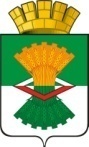 АДМИНИСТРАЦИЯМАХНЁВСКОГО МУНИЦИПАЛЬНОГО ОБРАЗОВАНИЯПОСТАНОВЛЕНИЕ09 июня 2021 года                                                                                             № 431                                                                  п.г.т. МахнёвоОб утверждении Порядка определения статуса жилого дома блокированной застройки на территории Махнёвского муниципального образованияРуководствуясь частями 2, 3 статьи 16 Жилищного кодекса российской Федерации от 29.12.2004 №188-ФЗ, пунктом 2 части 2 статьи 49 Градостроительного кодекса Российской Федерации от 29.12.2004 №190-ФЗ, Федеральным законом от 06.10.2003 №131-ФЗ «Об общих принципах организации местного самоуправления в Российской Федерации», Постановлением Правительства Российской Федерации от 28.01.2006 №47 «Об утверждении Положения о признании помещения жилым помещением, жилого помещения непригодным для проживания и многоквартирного дома аварийным и подлежащим сносу или реконструкции», Уставом Махнёвского муниципального образования, ПОСТАНОВЛЯЮ:          1. Создать комиссию по определению статуса жилого дома блокированной застройки на территории Махневского муниципального образования (Приложение №1).          2.Утвердить состав комиссии по определению статуса жилого дома блокированной застройки на территории Махневского муниципального образования (Приложение №1).          3.Утвердить Порядок определения статуса жилого дома блокированной застройки на территории Махневского муниципального образования (Приложение №2).	4. Опубликовать настоящее постановление в газете «Алапаевская искра» и разместить на официальном сайте «Махнёвского муниципального образования в сети «Интернет».	5. Контроль за исполнением настоящего постановления возложить на Первого заместителя главы Администрации Махневского муниципального образования А.В. Онучина.Глава Махнёвского муниципального образования                        	                               А.С. КорелинПриложение №1 к постановлению администрации Махневского муниципального образования                                                                                                                                        от 09.06.2021 № 431Составкомиссии по определению статуса жилого дома блокированной застройки на территории Махневского муниципального образованияОнучин А.В. – первый заместитель главы Администрации Махневского муниципального образования – председатель комиссии;Морозова Л.А. – главный специалист отдела строительства, ЖКХ, архитектуры, благоустройства и охраны окружающей среды Администрации Махнёвского муниципального образования - секретарь комиссии.Члены комиссии:Максимов С.Н. - начальник отдела строительства, ЖКХ, архитектуры, благоустройства и охраны окружающей среды Администрации Махнёвского муниципального образования;Качанова Н.Н. – начальник отдела по управлению имуществом и земельными ресурсами Администрации Махневского муниципального образования;Главы поселковой и сельских администраций Администрации Махневского муниципального образования (на подведомственных территориях).Приложение №2 к постановлению администрации Махневского муниципального образования                                                                                                                                             от 09.06.2021 № 431Порядок определения статуса жилого дома блокированной застройки на территории Махнёвского муниципального образования1. Общие положения1.1. Настоящий Порядок направлен на определение статуса жилого дома блокированной застройки, отличительных признаков домов блокированной застройки от многоквартирных жилых домов, индивидуальных жилых домов, действующий на территории Махнёвского муниципального образования, в связи с отсутствием таковых в законодательстве.1.2. Используемые термины и понятия:-жилой дом – индивидуально-определенное здание, которое состоит из комнат, а также помещений вспомогательного использования, предназначенных для удовлетворения гражданами бытовых и иных нужд, связанных с их проживанием в таком здании;-индивидуальный жилой дом – отдельно стоящий жилой дом с количеством этажей не более чем три, предназначенный для проживания одной семьи;-многоквартирный жилой дом – совокупность двух и более квартир, имеющих самостоятельные выходы либо на земельный участок, прилегающий к жилому дому, либо в помещения общего пользования в таком доме. Многоквартирный дом содержит в себе элементы общего имущества собственников помещений в таком доме в соответствии с жилищным законодательством; -под «жилыми домами блокированной застройки» понимаются жилые дома с количеством этажей не более трёх, состоящие из нескольких блоков, каждый из которых предназначен для проживания одной семьи, имеют общую стену (общие стены) без проемов с соседним блоком или соседними блоками, расположен на отдельном земельном участке и имеет выход с данного земельного участка на территорию общего пользования;-заявитель - физическое или юридическое лицо, являющееся собственником жилья.2. Признаки блокированного жилого дома2.1. Жилой дом признается блокированным домом при наличии следующих отличительных признаков:-состоит из нескольких блоков, количество которых не превышает десять и каждый из которых предназначен для проживания одной семьи;-количество этажей не более чем три (включая подземный этаж);-имеет общую стену (общие стены) без проемов с соседним блоком или соседними блоками;-расположен на отдельном земельном участке и имеет выход на территорию общего пользования;-отсутствуют помещения общего пользования;-наличие автономного инженерного обеспечения.2.2. В случае отсутствия автономного инженерного обеспечения в жилом доме, для признания его блокированным, по желанию собственников жилья, возможно проведение работ по инженерному переоборудованию жилого дома, за счет средств собственников жилья.3. Порядок подачи заявления о намерении изменения статуса жилого дома на жилой дом блокированной застройки3.1. Заявители направляют в Администрацию Махневского муниципального образования (далее – Администрация) заявление о намерении изменения статуса жилого дома и признанием его жилым домом блокированной застройки (форма заявления - Приложение 1). 3.2. Заявление подается совместно от всех собственников жилого дома. От имени собственника может выступать уполномоченное собственником лицо, действующее по нотариально удостоверенной доверенности. 3.3. Заявление должно содержать: - при обращении юридического лица: полное и сокращенное название юридического лица в соответствии с учредительными документами, ИНН, ОГРН юридический и почтовый адрес; - при обращении физического лица: фамилию, имя, отчество, адрес места жительства гражданина; - сведения о жилом доме, в отношении которого Заявитель просит изменить статус жилого дома. 3.4. К заявлению прилагаются: - копия документов на право собственности на жилые помещения; - технический паспорт жилого дома; - топографическая съемка земельного участка масштаба 1:500, на котором расположен жилой дом (при наличии). 4. Порядок подготовки документа об изменении статуса жилого дома4.1. Администрация в месячный срок, с момента представления заявителями заявления и документов, указанных в подпункте 3.4 настоящего Порядка, рассматривает документы и подготавливает проект постановления об изменении статуса жилого дома на жилой дом блокированной застройки при наличии признаков блокированного дома, согласно подпункту 2.1 настоящего Порядка, с присвоением адреса каждому блоку. При необходимости, специалисты Администрации осуществляют выезд по адресу, указанному в заявлении по смене статуса жилого дома на предмет обследования строения. После выезда составляется акт обследования жилого дома с приложением фотоматериалов. Акт составляется в трех экземплярах (форма Акта осмотра – Приложение 2). 4.2. В соответствии с постановлением Администрации о признании дома блокированным, собственникам необходимо получить технический план на блокированный жилой дом, который готовит кадастровый инженер, внести изменение в Единый государственный реестр недвижимости и в БТИ, после чего провести государственную регистрацию права собственности на вновь возникшие (измененные) объекты недвижимости. 4.3. После проведения государственной регистрации права собственности на вновь возникшие (измененные) объекты недвижимости (блоки жилого дома) рекомендовать собственникам жилых блокированных домов, обратиться в Администрацию с заявлением о предварительном согласовании предоставления земельных участков, либо с заявлением о предоставлении земельных участков, на которых расположены такие блокированные дома. 4.4. Заявителю может быть отказано в изменении статуса жилого дома блокированной жилой застройки: - в случае отсутствия признаков блокированного жилого дома, перечисленных в подпункте 2.1 настоящего Порядка; - заявителем представлены не все документы, предусмотренные подпунктом 3.4 настоящего Порядка; - жилой дом расположен на территории, сформированной под развитие застроенных территорий (документом территориального планирования зарезервирован для федеральных, региональных либо муниципальных нужд); - земельный участок сформирован под многоквартирным жилым домом и поставлен на государственный кадастровый учет. Приложение 1к порядку определения статусажилого дома блокированной застройки на территории Махневского муниципального образования Главе Махнёвского муниципального образования _________________________________________ от ________________________________________________________________________________паспорт: ___________________________________________________________________________________________________________________________ адрес регистрации заявителя: ___________________________________________________________________________________________________________________________Почтовый адрес/адрес электронной почты: ___________________________________________________________________________________________________________________________Телефон: ____________________________________ЗаявлениеПрошу признать жилой дом, расположенный по адресу: ______________________________________________________________________________________________________________________________________________________________________________ жилым домом блокированной застройки.Настоящим выражаю согласие на обработку моих персональных данных.   Перечень действий с персональными данными, на совершение которых дается согласие, общее описание используемых оператором способов обработки: 1. Получение персональных данных у субъекта персональных данных, а также у третьих лиц; 2. Хранение персональных данных (в электронном виде и на бумажном носителе); 3. Уточнение (обновление, изменение) персональных данных; 4. Использование персональных данных Администрацией Махневского муниципального образования в связи с оказанием муниципальной услуги; 5. Передача персональных данных субъекта в порядке, предусмотренном законодательством Российской Федерации. Настоящее согласие является бессрочным. Порядок отзыва настоящего согласия - по личному заявлению субъекта персональных данных. _______________________________________ (дата) Заявитель: _________________________________________		 ___________________ (Ф.И.О.) 						(подпись)Приложение 2к порядку определения статусажилого дома блокированной застройки на территории Махневского муниципального образования АКТ ОСМОТРАжилого дома по признанию дома блокированным либо многоквартирным на территории Махневского муниципального образования ____________	______________(адрес строения)                                                                                                                  (дата осмотра)Участники осмотра: 1. _____________________________________________________________________________________ (ФИО, должность) 2. _____________________________________________________________________________________ ФИО, должность) 3. _____________________________________________________________________________________ ФИО, должность) 4. _____________________________________________________________________________________ (ФИО, собственник либо представитель собственника)5. _____________________________________________________________________________________ (ФИО, собственник либо представитель собственника)6. _____________________________________________________________________________________ Объект осмотра: ________________________________________________________________________ Жилой дом по адресу: ____________________________________________________________________ В результате осмотра установлено: ___________________________________________________________________________________________________________________________________________________________________________________________________________________________________________________________________________________________________________________________________________________________________________________________________________________________________________________Вывод: ____________________________________________________________________________________________________________________________________________________________________________________________________________________________________________________________________________________________________________________________________________________________Приложение: Фотоматериалы, выполненные ____________________________________________ Подписи участников осмотра: __________________                                                                        ________________________ (подпись) 								(ФИО) __________________					         ________________________ (подпись) 								(ФИО) __________________					        ________________________ (подпись) 								(ФИО) __________________ 					       ________________________ (подпись) 								(ФИО) __________________ 					      ________________________ (подпись)								 (ФИО) Акт составлен в трех экземплярах: два собственникам квартир, один в архив Администрации Махневского муниципального образования.Приложение: 1. Копия документа, удостоверяющего личность заявителя 2. Копия документа, подтверждающего права на квартиру либо часть жилого дома. 3. Технический паспорт здания, строения, квартиры и т.д. 4. Топографический план земельного участка с расположением объектов капитального строения.